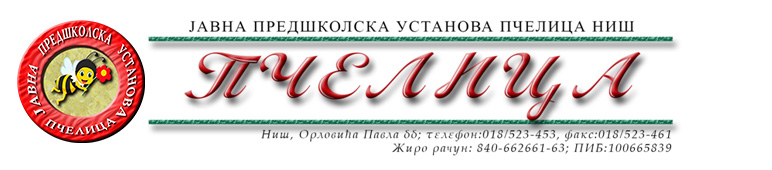 КОНКУРСНА ДОКУМЕНТАЦИЈА ЗА НАБАВКУ УСЛУГА БР.121.ФТО ОБЈЕКАТА СА ПАТРОЛОМОБРАЗАЦ ПОНУДЕ ЗА НАВАКУ УСЛУГА БР.121. – ФТО ОБЈЕКАТА СА ПАТРОЛОМРОК ВАЖЕЊА ПОНУДЕ: _____________дана (не може бити краћи од 30 дана) од дана отварања понуда.НАЧИН И РОКОВИ ВРШЕЊА УСЛУГЕ:У складу са адресама објеката Јавне предшколске установе "Пчелица". Надзор објеката се врши 24 сата. Време изласка интервентног тима на алармно стање је 5 минута.РОК ПЛАЋАЊА: 45 (четрдесет пет) дана од дана достављања доказа о извршеној услузи и фактуре, у складу са Законом о роковима измирења новчаних обавеза у комерцијалним трансакцијама („Службени гласник РС" број 119/12), уплатом на текући рачун Пружаоца услуга.ТЕХНИЧКА СПЕЦИФИКАЦИЈА- Надзор објеката се врши 24 сата. - Време изласка интервентног тима на алармно стање је 5 минута.- Висина накнаде штете у случају неизласка на алармно стање у предвиђеном времену од 5 минута износи 200.000 динара. - Понуђач треба да има минимум 3 интервентна тима, са минимум 2 извршиоца по тиму, који обилазе најмање једном у током ноћи вртиће на територији Града Ниша и интервенишу, у складу са својим овлашћењима, у случају боравка неовлашћених лица у двориштима вртића који угрожавју безбедност имовине Установе.- Интервентни тимови врше ванредне обиласке и  интервенције на хитан позив Наручиоца.У Нишу,   ____.____.2022.године      			       		ПОНУЂАЧМ.П.        	_____________________                                                                                      		(потпис овлашћеног лица)Под пуном материјалном и кривичном одговорношћу, као заступник понуђача, дајем следећуИ З Ј А В УПонуђач  _______________________________________из ____________________, у поступку  набавке услуга број 121. ФТО објеката са патролом, испуњава све услове из дефинисане конкурсном документацијом за предметну  набавку и то:да је регистрован је код надлежног органа, односно уписан у одговарајући регистар;да он и његов законски заступник није осуђиван за неко од кривичних дела као члан организоване криминалне групе, да није осуђиван за кривична дела против привреде, кривична дела против животне средине, кривично дело примања или давања мита и кривично дело преваре;да није изречена мера забране обављања делатности на снази у време објаве/слања позива за доставу понуде;да је измирио доспеле порезе, доприносе и друге јавне дажбине у складу са прописима Републике Србије или стране државе када има седиште на њеној територији;да је поштовао обавезе које произлазе из важећих прописа о заштити на раду, запошљавању и условима рада, заштити животне средине и гарантује да је ималац права интелектуалне својине;да понуђач поседује дозволу за рад-лиценцу издату од стране МУП-а Републике Србије за вршење послова физичко-техничке заштите лица и имовине и одржавања реда на спортским приредбама, јавним скуповима и др местима окупљања грађана.Додатни услов брoj 3: да понуђач располаже кадровским капацитетом, односно да имају у радном односу минимум 20 (двадесет) запослених на одређено или неодређено време који морају да имају лиценце за обављање послова приватног обезбеђења, од који најмање 5-оро имају сертификат за против-пожарну заштиту.Додатни услов брoj 4: да понуђач располаже техничким капацитетом, односно да има најмање 5 возила интервентног тима.Понуђач овом Изјавом, под пуном материјалном и кривичном одговорношћу потврђује  да је понуду у поступку набавке услуга број 121.  ФТО објеката са патролом поднео потпуно независно и без договора са другим понуђачима или заинтересованим лицима.У Нишу,   ____.____.2022.године      			       		ПОНУЂАЧМ.П.        	_____________________                                                                                      		(потпис овлашћеног лица)                                                                                                                                                                       Број понуде Назив понуђачаАдреса седишта понуђачаОсоба за контактОдговорна особа/потписник уговораКонтакт телефонТекући рачун и назив банкеМатични бројПИБЕлектронска поштаМесечна цена свих пружених услуга из Техничке спецификације без ПДВГодишња цена свих пружених услуга из Техничке спецификације без ПДВМесечна цена свих пружених услуга из Техничке спецификације са ПДВГодишња цена свих пружених услуга из Техничке спецификације са ПДВРеднибројНазив објеката са адресомАлармни системВидео надзор1.Управна зграда,ул.Орловића Павла б.б.имаима2.Вртић "Плави чуперак",ул.Бошка Бухе б.б.имаима3.Вртић "Лептирић",ул.Јужноморавских бригада б.б.иманема4.Вртић "Бамби"ул.Булевар Немањића б.б.иманема5.Вртић "Цврчак"ул.Булевар Немањића б.б.иманема6.Вртић "Колибри",ул.Д.Мишовића бр.2имаима7.Вртић "Бубамара",ул.Косовке девојке б.б.иманема8.Вртић "Палчић",ул.Наде Томић бр.23имаима9.Вртић "Пинокио",ул.Сестре Баковић бр.17иманема10.Вртић "Црвенкапа",ул.Мокрањчева б.б.имаима11.Вртић "Невен",ул.Катићева б.б.имаима12.Вртић "Маслачак",ул.Соколска б.б.иманема13.Вртић "Бајка",ул.Салвадора  Аљендеа б.б.имаима14.Вртић "Пепељуга",ул.Марина Држића бр.48иманема15.Вртић "Звончићи",ул.Романијска б.б.имаима16.Вртић "Вилин град",ул.Тимочка б.б.иманема17.Вртић "Свитац",ул.Ратко Јовић б.б.иманема18.Вртић "Петар Пан",ул.Ђердапска б.б.иманема19.Вртић "Бисер",ул.Просветна бр.7,Нишка Бањаиманема20.Вртић "Попај",Горњи Матејевацнеманема21.Вртић "Лане“,ул.Расадник б.б.имаима22.Вртић „Славуј“,ул др Милутина Ивковића б.б.имаима23.Вртић „Панда“,ул.Прибојска б.б.неманема24.Вртић „Шврћа“,Горња Топоницаиманема25.Вртић ,,Сунце'', ул. Бул.2.фебруар бр.74иманема26.Вртић "Пахуљица",ул.Заплањска б.б.неманема27.Вртић "Зека",Медошевац ббнеманема28.Вртић ,,Бродић'', ул. Павла Софонијевића бр.48а, брзи Броднема нема29.Вртић ,,Цветић'', ул. Милорада Алексића бб, нас.9.мајнема нема30.Кантина у ОШ,,Мирослав Антић'',ул.Књажевачка бр.156иманема